Задание действительно с 13 по  19 апреля до 19.00!!!!ОРКСЭ  4а классНа этой неделе задания нет Мировая художественная культура5 абви классыВ СВОБОДНОЕ ВРЕМЯ! ДЛЯ СОБСТВЕННОГО РАЗВИТИЯ! прочитать миф «Орфей и Эвридика» в книге Н. Куна (раздел «Герои»). 6абви классы	Описание картины А. Иванова «Явление Христа народу». Текст для пересказа отправлен в группы и беседы классов. Жду видео в личные сообщения https://vk.com/mdinaradze73. Желающие получить дополнительную оценку (те, кому понравилось записывать видео), могут выбрать еще одну любую Мадонну (не из предыдущих).  Памятка та же самая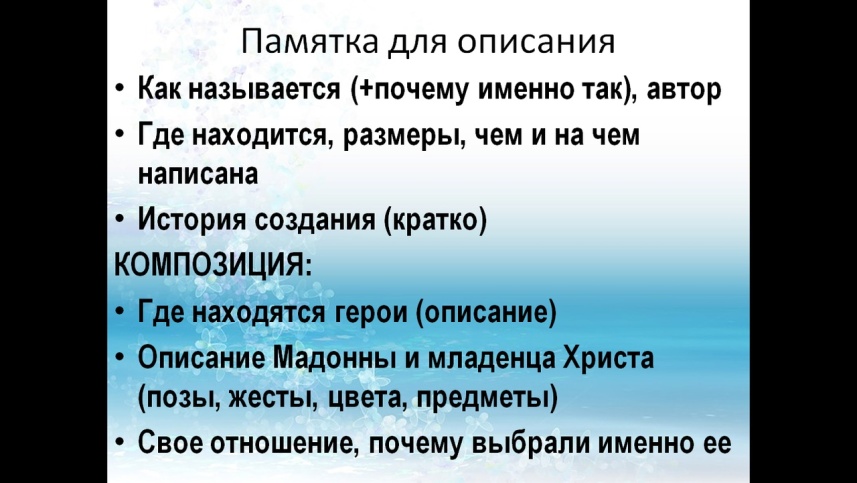 7аби классыПодготовиться к практической по таблицам «Храмы различных религий» в своих тетрадях. Ссылка на тест в «Google класс» будет в ЭЖ и  в беседах классов в день, когда в расписании стоит урок. Пройти тест нужно в этот же день. Отчет по прохождению теста будет виден в «Google класс» и отправлен вам на эл.почту. Критерии оценок: 30-28 баллов – 5, 27-20 баллов -4, 19-10 баллов – 3, менее 10 баллов - 28аби классыПодготовиться к практической по таблицам «Декоративно-прикладное искусство».  Ссылка на тест в «Google класс» будет  ЭЖ и в беседах классов в день, когда в расписании стоит урок. Пройти тест нужно в этот же день.   Отчет по прохождению теста будет в  «Google класс». » и отправлен вам на эл.почту. Критерии оценок: 30-28 баллов – 5, 27-20 баллов -4, 19-10 баллов – 3, менее 10 баллов – 2. Не забываем про художественную фотографию. Так же жду по тем же ссылкам от тех, кто еще не присылал9абв классыНа этой неделе задания нет10абв классыСМОТРИМ1.Фильм «Раннее Возрождение» https://www.youtube.com/watch?v=lObU4aSubuo2. Фильм «Раннее Возрождение» НИУ ВШЭ https://www.youtube.com/watch?v=9KupmheY47AПОКА ПРОСТО НАСЛАЖДАЕМСЯ ИСКУССТВОМ! И записываем важные персоналии Проторенессанса и  Раннего Возрождения в тетрадь (таблица рассчитана на весь лист тетради)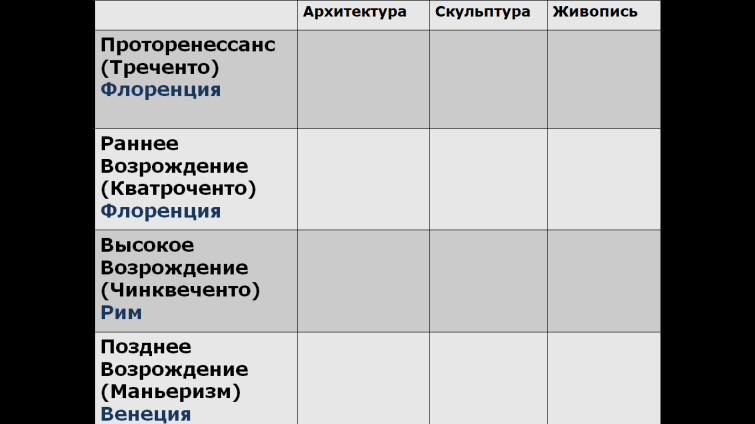 11аб классПознакомиться с темой «Модерн в искусстве» https://artchive.ru/encyclopedia/20~ModernПосмотреть видеофильмы «Искусство модерна» https://www.youtube.com/watch?v=Wp4zkQwX55Y, «Кубизм» https://www.youtube.com/watch?v=DUSHsoXwgTkсоставить тест по модерну (формат word). 10 вопросов, 4 варианта ответа, из них 1 правильный. Прислать в личные сообщения https://vk.com/mdinaradze73.Обществознание10абв (профильная группа)Дистанционный индивидуальный зачет по теме "Познание" (вопросы к зачету в беседе). Экономика. 10абв (профильная группа)тест на РешуЕГЭ по теме «Фирма в рыночной экономике»  (ссылка будет в беседе) Ссылка активна  до 15.04.Изучаем тему «Конкуренция и ее виды» https://resh.edu.ru/subject/lesson/5981/start/170816/ Скрин успешного прохождения тестирования присылаем в личные сообщенияОбществознание8абиИзучить тему по ссылке "Роль государства в экономике" https://resh.edu.ru/subject/lesson/2943/start/. Скрин прохождения контрольных заданий присылаем в личные сообщения ВК или эл.почту kary197343@gmail.com.Прочитать параграф 23, выписать в тетрадь термины и сложные понятия. Подготовиться к тесту по теме «Рынок и рыночная экономика» (будет на следующей неделе)Если то-то не понятно - обращайтесь по тем же каналамПонедельник Вторник Среда  Четверг Пятница Суббота СоколоваТрофимоваГарифьяноваЗадорожнаяЕвдакимович СлотинаПоповаНавдаевЯковлеваЕлизарова БерестоваЧичикалоЖуравлеваПановаЛошаковаАшихминаБезденежныхБеляковаЕжоваЗуевКипрееваМалютинМартюшеваОвсянниковаТерентьев   СклярФункШадринаЦареваПьянкова 